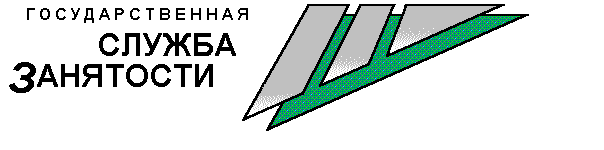 КГКУ «ЦЗН ЗАТО г.Железногорска» организует  профессиональное обучение и дополнительное профессиональное образование:-женщин, находящихся в отпуске по уходу за ребенком до достижения им возраста трех лет;-граждан, имеющих статус безработного.Формируются учебные группы по профессиям:«Электромонтер по ремонту и обслуживанию электрооборудования»«Специалист по маникюру»«Портной»«Водитель категории С»«Специалист по управлению персоналом»«Бухгалтер»
    Дополнительную информацию можно получить в центре занятости населения:по телефону  75-39-21 или по адресу: Пионерский проезд, дом 6,  кабинет 204.